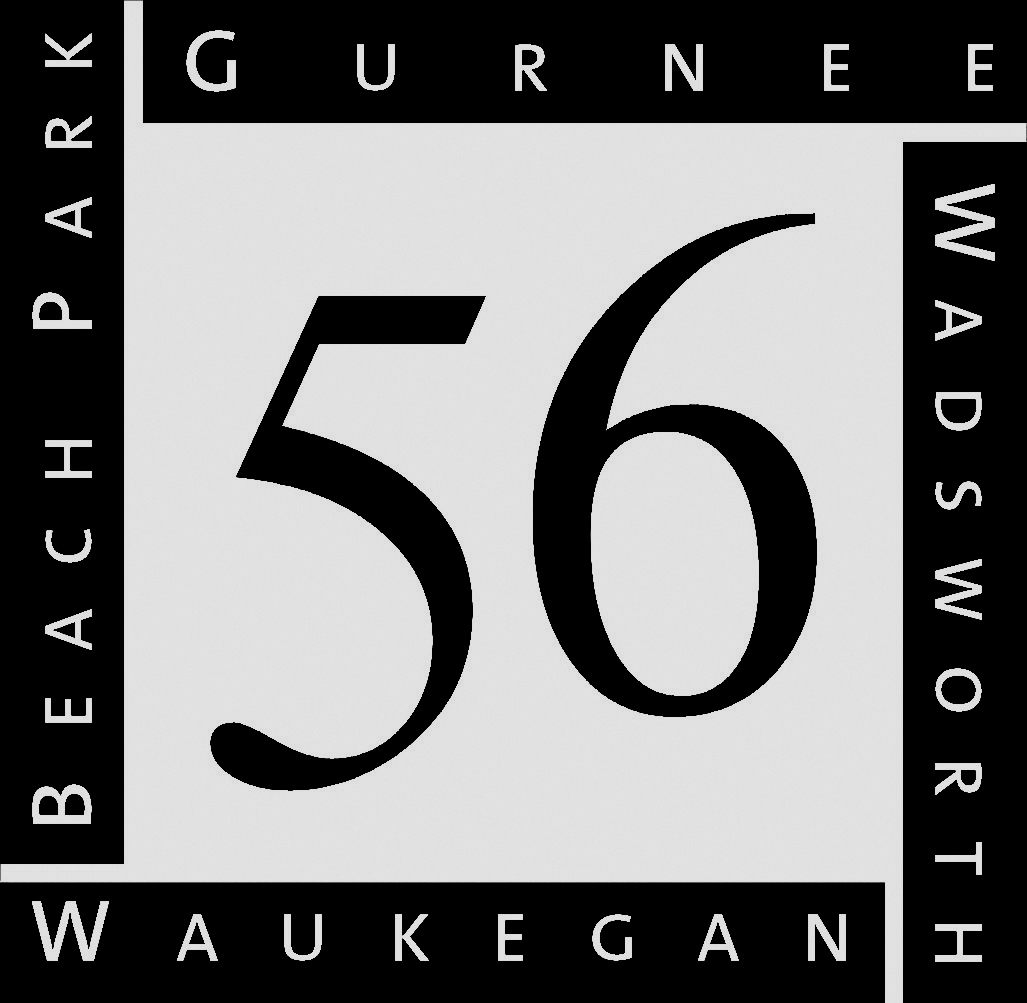 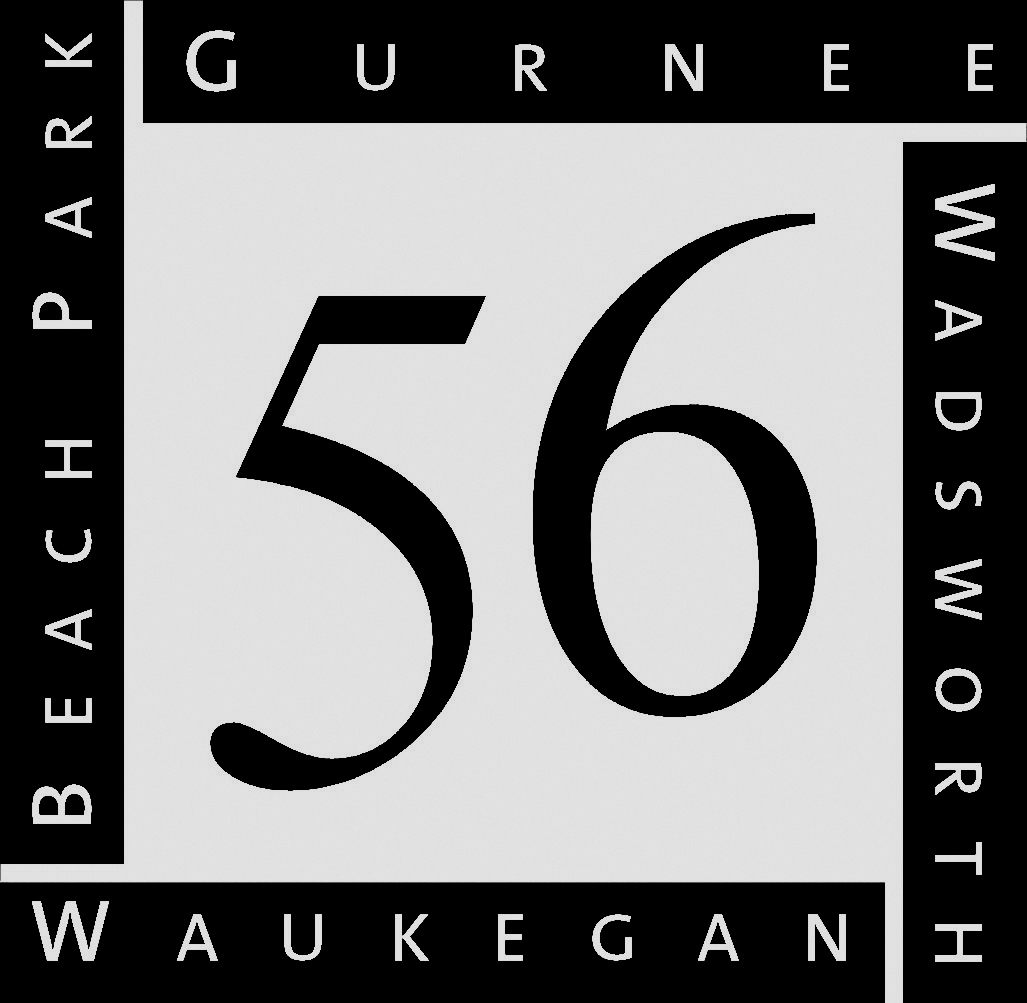 Revisión MédicalPor favor complete la siguiente información con respecto a su hijo.  Sus respuestas nos proporcionan información básica  y los datos necesarios para la identificación de problemas y el conocimiento de su hijo como un individuo único.  Gracias por su colaboración.  Fecha:      POR FAVOR ENVIE ESTA FORMA A LA OFICINA ESCOLAR DE SU HIJO DENTRO DE UNA SEMANA.NOMBRE DEL NIÑO:      FECHA DE NACIMIENTO:       EDAD:      AÑO ESCOLAR:      MAESTRO:     Nombre del adulto que completó esta forma:     Relación al niño anteriormente mencionado:Padre	         Padre de Crianza	         Padre Adoptivo	 Tutor Legal        ¿Cuáles son sus preocupaciones primordiales?      Favor de contestar todas las preguntas a lo mejor de su habilidad, aun cuando considere que la pregunta no Es aplicable.  Favor de pedir ayuda a la persona que le entrego esta forma si hay algo que usted no entiende.Número de teléfono donde lo podemos localizar con mayor facilidad:      ¿Cuál es la mejor hora para poder comunicarnos con usted?     ¿Prefiere que nos comuniquemos con usted por correo electrónico?  No     Sí Correo Electrónico:            Información de los Padres      Nombre de la madre/tutor legal          Edad             Ocupación      Empleador      Militar  No    Sí      Más alto nivel de educación            Nombre del padre/tutor legal      Edad           Ocupación      Empleador      Militar   No    Sí      Más alto nivel de educación           ¿Este niño tiene otros padres?    No    Si contestó       Nombre      Relación al niño           Nombre     Relación al niño     Personas que Cuidan Principalmente del NiñoNombre del  adulto con el que vive este niño:     ¿Por cuánto tiempo?      ¿Quién cuida del niño cuando la persona encargada no está?      ¿Cuántas horas al día se encuentra este niño en un centro de cuidados?      Información Familiar¿Alguna vez este niño ha experimentado separación de los padres, divorcio, o muerte de algún miembro de la familia?	No	SíSi contestó sí, ¿cuándo?       	¿qué edad tenía el niño?      Favor de describir las circunstancias.     Hermanos: Favor de incluir todos los hermanos y cualquier otro niño viviendo con la familia.Historial Médico (doctores que su hijo ha consultado)Ha recibido su hijo(a) alguna de las siguientes terapias:  Física    Ocupacional      del Habla   A que edad recibió las terapias:     Historial de EmbarazoEdad de la madre durante el embarazo       Ocupación de la madre durante el embarazo      Salud de la madre durante el embarazo:   Excelente   Bueno   Promedio   Malo, explíque      Edad del padre durante el embarazo      Ocupación del padre durante el embarazo      Antecedentes prenatales desconocidos Historial del NacimientoFecha del parto     semanas de gestación en el tiempo del parto     El bebé llego en una fecha:   antes de tiempo   después de tiempo   a tiempo Parto Vaginal     Por Cesárea    Se utilizaron Fórceps o aspiradora    medicamentos para el dolor En el hospital    En la casa          En otro lugarCuanto tiempo permaneció: ¿el bebé en el hospital?       ¿la mamá en el hospital?     ¿Se enfermo la mamá de alguna infección o fiebre durante el nacimiento del bebé o poco después?  Sí   No    Explique:     ¿El bebé tuvo que permanecer más tiempo en el hospital, porque?Peso del bebé al nacer:      resultados del APGAR      (si saben)¿Pasó su hijo la prueba de audición del recién nacido en el hospital?   Sí   NoSe desconoce el historial del nacimiento  ¿Tuvo el bebé algunos de los siguientes problemas o necesidades especiales?Primer Año de Vida    Podría decir que la salud de su hijo(a) el primer año estuvo   Excelente   Muy Bien   Bien    Más o MenosMuy mal, por favor explique      Problemas de salud en el primer año de vida de su hijo¿Algún otro problema o preocupación durante el primer año de vida de su bebé?     Se desconoce el historial del nacimiento  Etapas del Desarrollo, favor de marcar si su hijo(a) se desarrollo en lo siguiente en el tiempo indicadoSe desconoce el historial del nacimiento  ¿Algunas de las habilidades de su hijo/desarrollo se perdieron después de los 24 meses?  No   Sí, explique      Su hijo(a) escribe con:	 la mano derecha	 la mano izquierda	 con ambas manosHistorial de Enfermedades. Favor de marcar todo lo que aplica y dar una breve descripción, incluyendo la edad del estudiante durante el tiempo de dicha enfermedadexplicación adicional      Diagnósticos médicos:     Fecha de diagnóstico:     Nombre del médico:     HISTORIAL DE SALUD DEL ESTUDIANTEConsidera usted que la salud de su hijo es:  Excelente/Muy saludable   Usualmente saludable/Ocasionalmente se enfermaSe enferma con más frecuencia que los otros niños	Se enferma todo el tiempo¿De qué forma percibe su salud su hijo? ¿Es similar a su percepción?      La maestra de su hijo le ha expresado que le preocupa la salud de su hijo, sus enfermedades y sus faltas académicas?Si contestó que sí, por favor explique:Duerme su hijo de      pm hasta las     am¿Duerme toda la noche?No       Si¿Cuánto tiempo le toma a su hijo el poder dormir?     ¿Cuánto tiempo al día le es permitido a su hijo utilizar aparatos electrónicos?      ¿Tiene aparatos electrónicos en su cuarto su hijo?   No.   SiMedicamentos, por favor enliste los medicamentos, la dosis y la hora  Que su hijo toma los medicamentos      Vitaminas,  Remedios Naturales     Nutrición¿Come su hijo una dieta balanceada?	 Sí	 No   explíque:      ¿Es su hijo selectivo en su comida?	 Sí	 No¿Es su hijo vegetariano o vegan?	 Sí	 No¿Tiene su hijo alguna restricción en su dieta?	 Si 	 No	explique:     ¿Toma su hijo alguna bebida con cafeína?	 Si	 No	Con qué frecuencia:     Actividades de la vida diaria (cepillarse los dientes, peinar el cabello, cremalleras, atar zapatos, inodoro y pies por cuenta propia)Mi hijo preformar realizar todas las actividades de la vida diaria?   Sí.   NoDescribe el día típico     En la casa:   My child is exposed to cigarette smoke?  Sí.No      Tenemos mascotas? (que tipo)      ¿Algo más que le gustaría que supiera sobre la vida familiar o el día típico de su hijo?      HISTORIAL DE SALUD FAMILIAR
¿Alguien en su familia ha tenido alguna de las siguientes condiciones de salud? Por favor especifique el parentesco que dicho familiar tiene con su hijo en el espacio correspondiente. POR FAVOR INDIQUE CUALQUIER OTRA CONDICION NO INCLUIDA ANTERIORMENTE:      Por favor indique a continuación algo más que nos quiera compartir acerca del historial de salud de su hijo:      Muchas gracias por su colaboración.Nurse notes: ________________________________________________________________________________________________________________________________________________________________________________________________________________________________________________________________________________________________________________________________________________________________________________________________________ Edad:Nombre del Hermano/HermanaTipo de doctorNombre del doctor/Razón de la visita/frecuenciaEdad del niño durante la visitaPediatraEspecialista de AlergiasCardiólogoEspecialista de oído/nariz/gargantaEndocrinólogoGastroenterólogoNeurólogoOftalmólogo/optometrista/doctor de la vistaOrtopédico (doctor de los huesos)Psiquiatra/PsicólogoSI   |  NoPreguntas del embarazo referentes a la madre sanguíneaNotas¿Su embarazo fue planificado?¿Recibió usted cuidado prenatal?¿Tomo vitaminas prenatales?¿Tuvo una dieta saludable durante el embarazo?¿Consumió alcohol o drogas durante el embarazo?¿Fumo cigarrillos durante el embarazo?¿Tomo medicamentos recetados durante el embarazo?Que tipo:       ¿Tomo medicamentos sin receta durante el embarazo?Que tipo:      ¿Consumió productos con cafeína (café/sofá/té)?Diagnostico medico durante el embarazoNotas      Alta presión/PreclampsiaDiabetes durante el embarazoPeso que subió durante el embarazo  0-20  21-30 31 o másLesiones o enfermedades gravesPreguntas del embarazo referente  a la madre sanguíneaNotas      Sangrado (¿Cuándo?/¿por cuánto tiempo?)Estrés emocionalResultados de laboratorio anormales (hemoglobina baja, baja en vitamina D, otros)  SI   |   NoProblemas al Nacer¿Necesito oxigeno? ¿Por cuánto tiempo?     IntubaciónProblemas del corazónIctericia¿Recibió tratamiento con bilirrubina (fototerapia) luces? ¿Por cuánto tiempo?      ¿Recibió algún medicamento? Lista de medicamentos: SINOProblemas al alimentarlo (succión deficiente, vómitos, asfixia.) explique Problemas al dormirInfecciones (fiebre alta)ConvulsionesDefectos de nacimientoExámenes o medicamentos especiales. ExpliqueTratamiento o equipo especial que utilizo en casa, explique¿Necesito terapia física u otro tipo de terapia? ExpliqueSINODesarrollo logradoSi No, ¿A qué edad?Dar vueltas en el piso a la edad de 7 mesesResponder a los sonidos/sonreír a la edad de 7 mesesHacer sonidos/balbuceos a la edad de 7 mesesGatear a la edad de 12 mesesPararse sin ayuda a la edad de 12 mesesHablar una palabra a la edad de 12 mesesUsar gestos como decir adiós con la mano a los 12 mesesCaminar sin ayuda a la edad de 18 mesesHablar por lo menos 6 palabras a la edad de 18 mesesUtilizar un vaso a la edad de 24 mesesEscribir garabatos a la edad de 24 mesesSeguir instrucciones sencillas a la edad de 24 mesesHablar con oraciones sencillas a la edad de 24 mesesJugar con otro niños a la edad de 36 mesesSocializar con otras personas (no familiares) a los 36 mesesContacto visual a la edad de 36 mesesLa habilidad de lanzar y patear una pelota a los 36 mesesHablar y ser entendido por  (no familiares) a los 36 mesesNombrar objetos familiares como zapatos  a los 36 mesesEl Desarrollo de la Primera InfanciaEdadMontar en bicicletaAtrapar una pelotaAmarrar las agujetas de los zapatosUtilizar las tijerasEscribir su nombreUtilizar el baño durante el díaUtilizar el baño durante la nocheSi   |  NoEnfermedad/CondiciónDescripciónEdadSi  |  NoEnfermedad/CondiciónDescripciónEdadInfección en la gargantaAmigdalitisSarampiónSarampión/PaperasTuberculosisAsmaBronquitis/Vías RespiratoriasCondición cardíacaEnfermedad CeliacaConstipaciónDiabetesFrecuentes dolores estomacales Riñón/Problemas UrinariosCondición HereditariaAlergiasProblemas con la orina/orinar en la camaAlergias que amenazan la vidaProblemas con la pielFiebre de más de 104Uso de Epi Pen en situaciones de alergias que amenazan la vidaProblemas de desarrolloAtaques/convulsiones/Tic nervioso/espasmoscáncerTomando hormonas para el crecimientocirugíasTrastorno sanguíneoProblemas AuditivosAparato auditivoTubos en el oído/Cirugía del oídoImplante cochlearResfriados frecuentesFrecuentes infecciones del oídoProblemas de la vistaLentes/Lentes de contactoHuesos rotosAparatos ortopédicos/FérulasProblemas en músculos/coyunturasEscoliosisAccidente/caída/lesiónLimitaciones para realizar actividadesADD/ADHD/Hiperactividad/Problemas para enfocarseAnsiedad/DepresiónSíntomas obsesivos/compulsivosSíntomas de oposición/DesafianteAutismo/PDD/Asperger’sMiedos inusualesAbusado FísicamenteAbusado sexualmenteSiEnfermedad/condición médica Parentesco Si 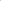 Enfermedad/condición médica Parentesco ADD/ADHD-hiperactividad DISCAPACIDAD DE APRENDIZAJE AUTISMO/PDD/ASPERGER ENFERMEDAD MENTAL/ANSIEDAD/DEPRESION ABUSO DE DROGAS/ALCOHOL CONDICION NEUROLOGICA TRASTORNO DE CONDUCTA OTRA CONDICION GENETICA CANCER ATAQUES/CONVULSIONES/Tic NERVIOSO/ESPASMOS DIABETES EDUCACION ESPECIAL PROBLEMAS DEL CORAZON PROBLEMAS DEL HABLA 